Městský úřad Kolín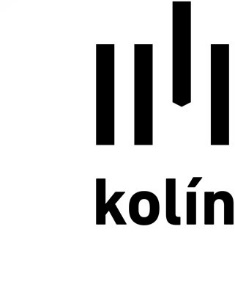 Kancelář úřaduKarlovo náměstí 78, 280 12 Kolín Itel.: +420 321 748 245, fax: +420 321 720 911e-mail: kancelar.uradu@mukolin.czVZMR "IT technologie pro město Kolín v roce 2019" - vysvětlení zadávací dokumentace na základě dotazůDotaz 1: Může účastník v souladu s § 6 Zákona č. 134/2016 Sb. nabídnout i jiné technické řešení, tj. výrobek jiného výrobce než DELL, při zachování všech stanovených technických parametrů?Odpověď:  Zadavatel trvá na specifikacích uvedených v uveřejněné zadávací dokumentaci.Dotaz 2: V Případě že zadavatel neumožní nabídnout výrobky jiných výrobců (viz 1), může zadavatel účastníkovi sdělit důvody pro omezení soutěže, které ho opravňují k tomuto postupu?Odpověď: Důvodem je požadavek na zachování kontinuity stávajícího produkčního prostředí a zajištění kompatibility. V současné době je ve vlastnictví zadavatele diskové pole a pásková knihovna Dell. Petr MusílekVedoucí od. IT KÚVaše čj. (zn.):Číslo jednací:Spisová zn.:Vyřizuje:Telefon:E-mail:MUKOLIN/KU 73869/19-pohKU 14949/2019Monika Pohůnková321 748 272monika.pohunkova@mukolin.czPočet listů:Příloh/listů:10/0Datum:24.07.2019